First Name of Application CV No 419358Whatsapp Mobile: +971504753686 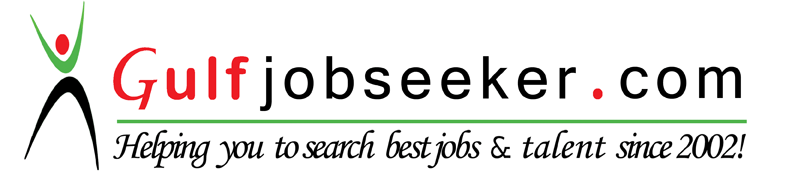 To get contact details of this candidate Purchase our CV Database Access on this link.http://www.gulfjobseeker.com/employer/services/buycvdatabase.php PERSONAL INFORMATIONBirth Date: February 22, 1993	          Citizenship: FilipinoReligion: Roman CatholicAge: 22 years old					 Height: 5’Civil Status: Single			          Weight: 43 kgs	CAREER OBJECTIVESTo be a part of a company that indulges professional growth which provides challenging and rewarding career while allowing me to utilize my knowledge and skills. To obtain a challenging position that will enhance my skills and potentials in preparing myself to be professionally and globally competitive. WORK EXPERIENCEContract Service Worker (May 4, 2015 – June 30, 2015)	Human Resource Division	Clerical Support EDUCATIONAL BACKGROUNDTertiary:		Bachelor of Science in Nursing 						Universidad de Sta. IsabelElias Angeles Street, Naga City, Camarines Sur, Philippines				SY: 2009 (Second Semester) – 2014Bachelor of Business Administration in 		Computer Management and AccountingAteneo De Naga UniversityAteneo Avenue, Naga City, Camarines Sur Philippines				SY: 2009 (First Semester)Secondary	 	Saint Joseph School					and Primary:	Panganiban Drive, Naga City, Camarines Sur Philippines				SY: 2009 – 1997LICENSURENursing Licensure Examination Passer (November 29 & 30, 2014)Legaspi City, PhilippinesRating: 79.20%PRC License No.: 0846107QUALIFICATIONSFast learner and very much willing to learn new ideasComputer adept application related to MS officeHave a good written and communication skillsCreative in effective interpersonal skills and organizational abilities Honest, responsible, flexible, adaptive, and hardworkingFocus, motivated, open-minded, and goal-orientedWilling to learn in different aspects of workRELATED NURSING EXPERIENCE	HospitalsBase Hospital: Universidad de Sta. Isabel – Mother Seton Hospital, Naga City, Camarines Sur, PhilippinesAffiliating Agencies:	    Bicol Medical Center, Naga City, Camarines Sur, PhilippinesDon Susano Rodriguez Memorial Mental Hospital, Naga City, Camarines Sur, PhilippinesNational Center for Mental Health, Mandaluyong City, PhilippinesPhilippine Orthopedic Hospital, Quezon City, PhilippinesSan Juan de Dios Hospital Educational Foundation Inc., Pasay City, PhilippinesSan Lazaro Hospital, Manila, PhilippinesCommunity ResourcesDistrict Hospital/Health Center     Naga City Hospital, Camarines Sur, PhilippinesLying-In-ClinicsPlaza Medica Birthing Center, Naga City, Camarines Sur, Philippines Naga City Maternity House, Puericulture & Family Planning Center Foundation, Camarines Sur, PhilippinesHealth CentersCamaligan Rural Health Unit, Camarines Sur, PhilippinesPamplona Rural Health Unit, Camarines Sur, PhilippinesBarangay CommunitiesBurabod, Pamplona, Camarines Sur, Gainza, Camarines Sur, PhilippinesSua/Dugcal, Camaligan, Camarines Sur, PhilippinesIndustrial NursingCoca-Cola Bottlers Phil. Inc., Naga Plant, Naga City, Camarines Sur, PhilippinesPepsi-Cola Bottlers Phil. Inc., Naga Plant, Naga City, Camarines Sur, PhilippinesNursing Homes/Crises CenterUSI-Villa Marillac Home for the Aged, Naga City, Camarines Sur, PhilippinesHospicio de San Jose, Manila, PhilippinesSchool Clinic  USI School Clinic, Naga City, Camarines Sur, Philippines  Naga City Science High School, Camarines Sur, Philippines